January –April, 2014 (Tentative Schedule)Jan. 12:  Creation: The Beginning of Life as We know it  Gen. 1-4; 6-9Jan. 19:  Guest Speaker - Steve Wiebe-Johnson   Mennonite Mission NetworkJan. 26:  God Builds a Nation	(Abraham)  Gen. 12-13, 15-17, 21-2, 32-33, 35; Rom. 4; Heb. 11Feb. 2:	  From Slavery to Deputy Pharaoh (Joseph)  Gen. 37, 39, 41-48, 50Feb. 9:   Deliverance (Moses)	  Exodus 1-7, 10-17Feb. 16	:  (Floating Sunday for Candidate)		Feb. 23:  New Commands and a New Covenant    Exodus 19-20, 24-25, 32-34, 40 Mar. 2:  Wandering (Moses)  Num. 10-14, 20-21, 25, 27; Deut. 1-2, 4, 6, 8-9, 29-34Lent 2014 – Encountering God:Mar. 9:	  What have we witnessed… in temptations?  Gen. 2:15-17; 3:1-7; Ps. 32; Rom. 5:12-19; Matt. 4:1-11Mar. 16:  What have we witnessed…	in our blessings?    Gen. 12:1-4a; Ps. 121; Rom. 4:1-5, 13-17; John 2:1-17Mar. 23:  What have we witnessed… through nourishment?    Ex. 17:1-7; Ps. 95; Rom. 5:1-11; John 4:5-42Mar. 30:  What have we witnessed… through anointing?	    I Sam. 16:1-13; Ps. 23; Eph. 5:8-14; John 9:1-41Apr. 6:   What have we witnessed… in our need for renewal?	    Ezek. 37:1-14; Ps. 130; Rom. 8:6-11; John 11:1-45Apr. 13: What have we witnessed… in praise and bread?   (Palm Sunday) Matt. 21:1-11, 26:14-27:66;    Ps. 31:9-16, 118:1-2, 19-29; Isa. 50:4-9a; Phi.2:5-11Apr. 20:  Easter! What have we witnessed… in Jesus' empty tomb?   Acts 10:34-43; Ps. 118:1-2, 14-24; Col. 3:1-4; John 20:1-18Apr. 27:  The Battle Begins   Joshua 1-2, 6, 8, 10-11, 23-24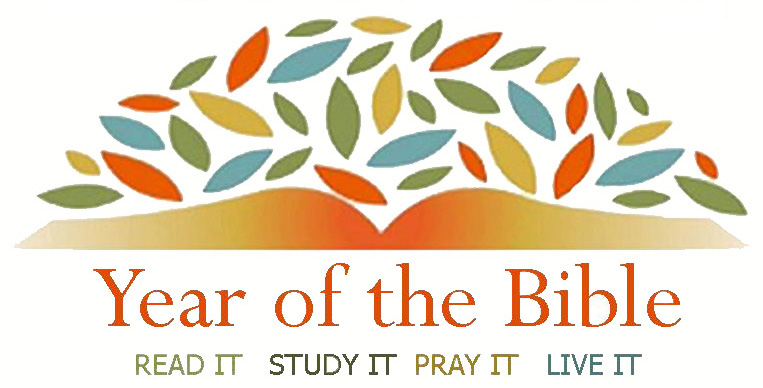 Worship GuideJanuary – April 2014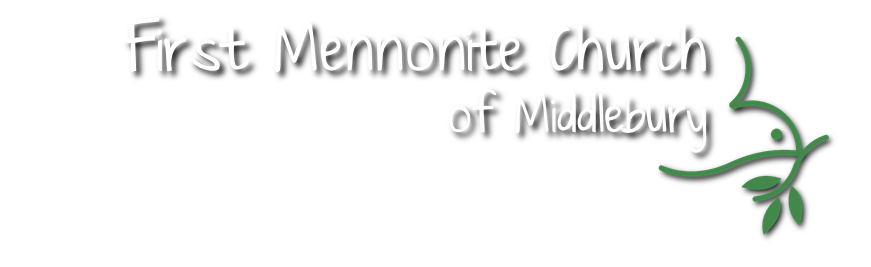 